Journal de bordCOLLÉGIAL / UNIVERSITAIRE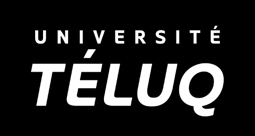 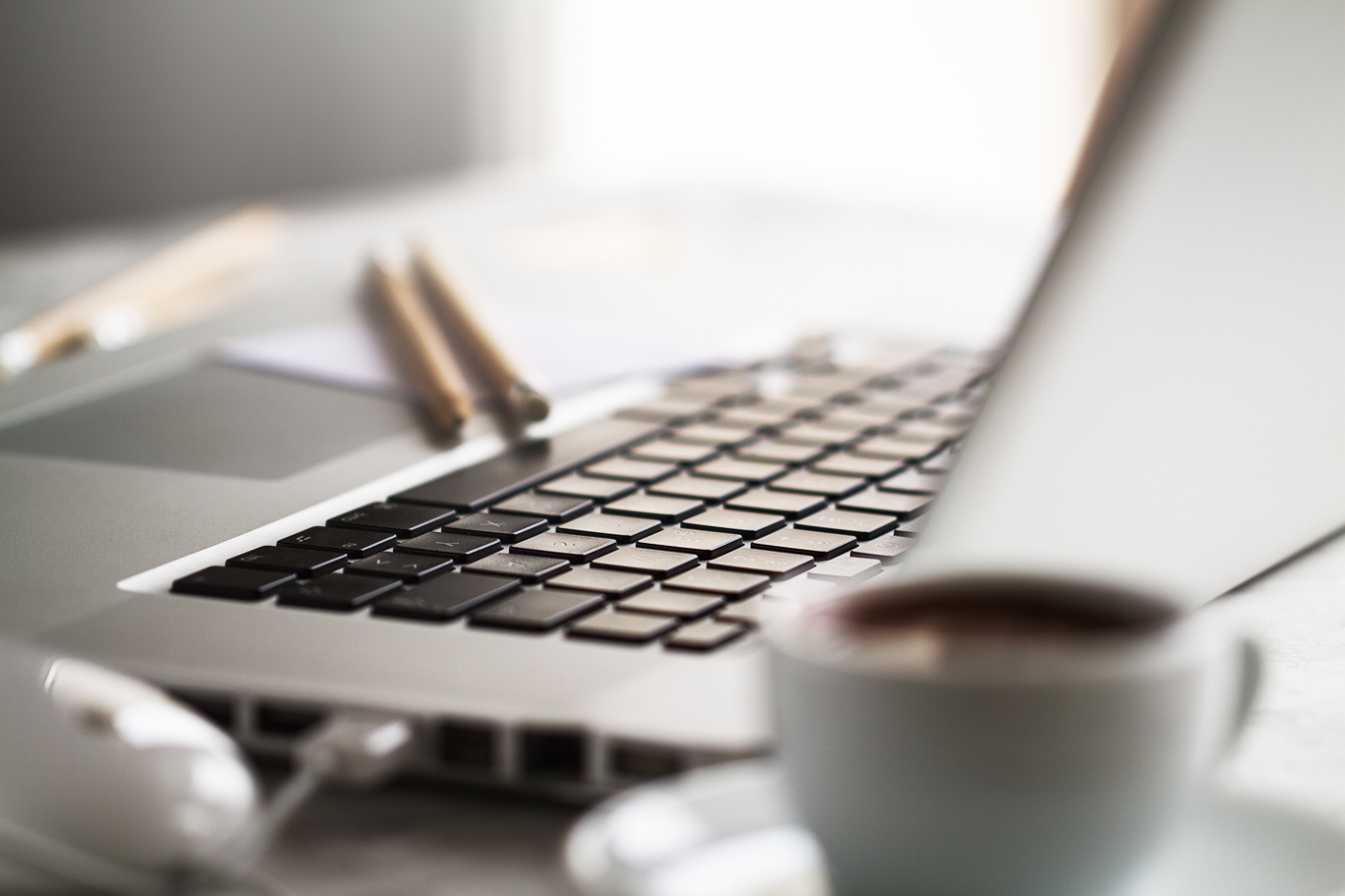 Journal de bordModule 2
Intervenir sur les différents plans de soutien à l’apprentissageSoutien cognitifQue retenez-vous à propos de ce plan?Vos étudiants posent-ils souvent les mêmes questions? Réfléchissez à la manière dont vous pourriez intégrer des réponses dans le cours ou réaliser une foire aux questions. Soutien méthodologiqueQue retenez-vous à propos de ce plan? En fonction des activités que vous avez l’habitude de demander à vos étudiants, seriez-vous capables de prévoir des outils et des méthodes pour aider vos étudiants à cheminer? En cas de besoin, où renverrez-vous les étudiants pour les aider à gérer leurs études (stress, temps, etc.)?Soutien métacognitifQue retenez-vous à propos de ce plan? Comment pourriez-vous aider vos étudiants à découvrir les stratégies d’apprentissage qu’ils emploient et à en développer de meilleures? Soutien socioaffectifQue retenez-vous à propos de ce plan? Actuellement, vous êtes vous-même en train de vous former à distance. Comment le vivez-vous? Quel accompagnement souhaiteriez-vous avoir? Et... s’il en était de même pour vos étudiants? Soutien motivationnelQue retenez-vous à propos de ce plan? Quelles interventions pourriez-vous mettre en œuvre pour stimuler la motivation de vos étudiants? Quand les mettrez-vous en œuvre dans votre cours?Soutien technologiqueQue retenez-vous à propos de ce plan? Quelles sont les particularités des technologies utilisées dans votre cours? Les étudiants rencontrent-ils toujours les mêmes difficultés? Comment pensez-vous pouvoir aider vos étudiants à éviter les difficultés technologiques dans votre cours? Soutien administratifQue retenez-vous à propos de ce plan? Quelles seraient les informations administratives à avoir sous la main en cas de besoin? À qui pourriez-vous renvoyer vos étudiants pour les questions de nature administrative?